                                  GUÍA DE NATURALEZA 1° BÁSICO.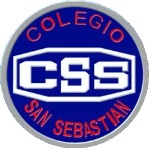                   COLEGIO SAN SEBASTIAN                   SANTO DOMIINGO 2078    Profesoras: Alejandra Ruiz.                       Nicole López.I) Marca con una X los seres NO vivos (inertes).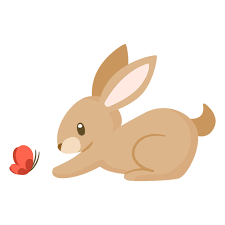 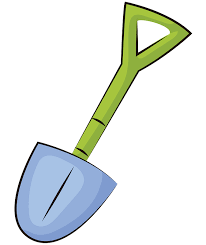 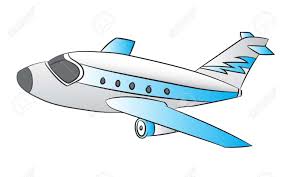 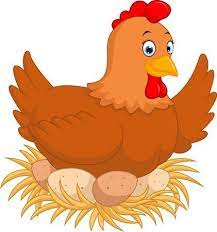 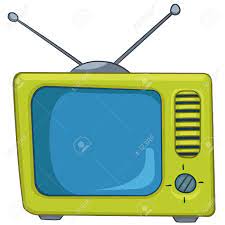 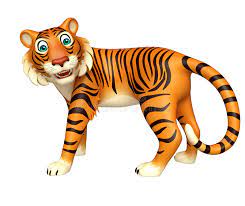 II) Une cada órgano con el sentido que corresponda.                                                                         OÍR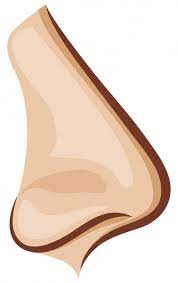 Nariz                                                       TOCAR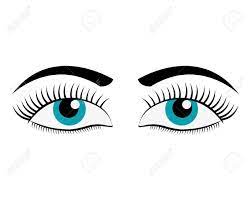 Ojos                                                           SABOREAR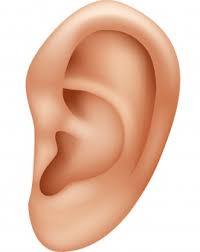 Oídos                                                            OLER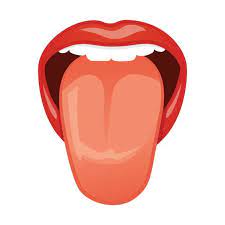 Lengua                                                           VER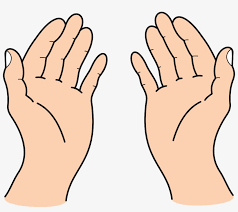 ManosIII) Encierra en un círculo los alimentos saludables.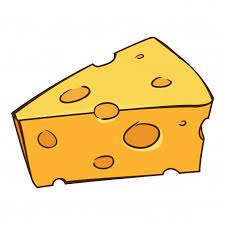 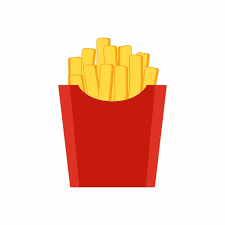 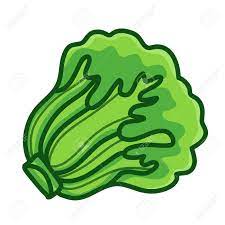 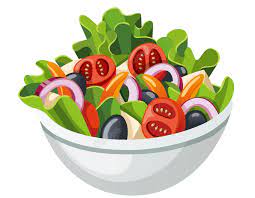 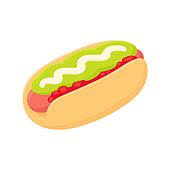 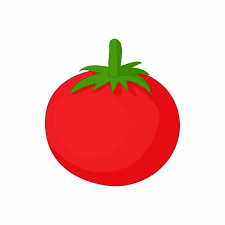 